ZADATAK: Prebroji i oboji koliko piše.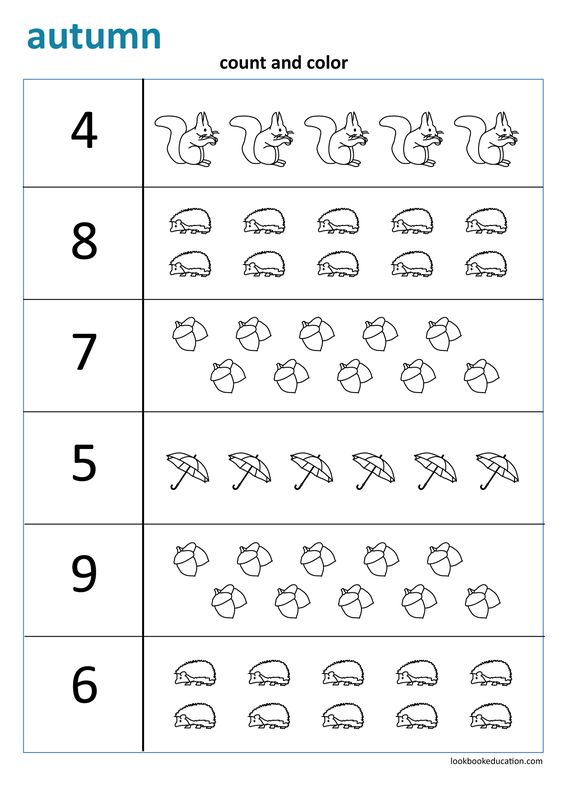 ZADATAK: Prebroji i zapiši brojku.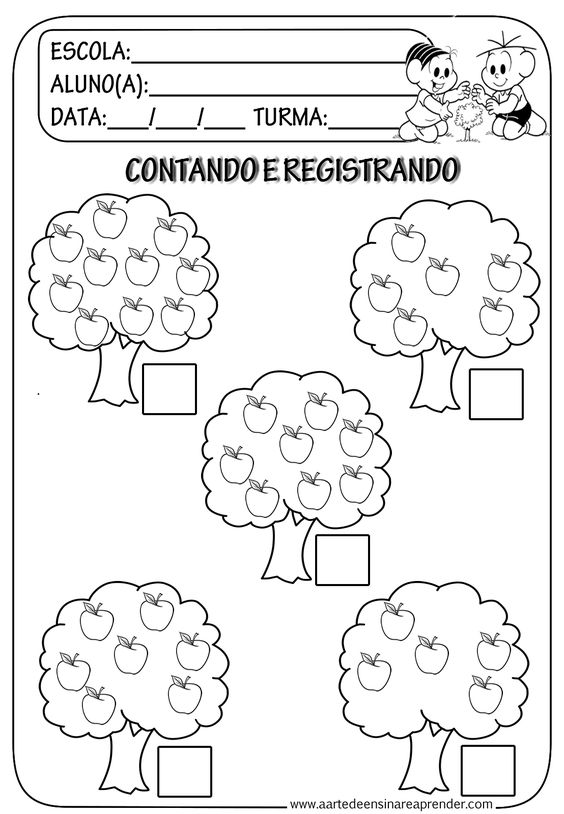 